Publicado en Barcelona el 26/05/2020 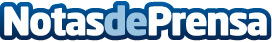 AleaSoft: Volvieron los precios negativos a gran parte de los mercados por alta de producción renovableEntre el viernes 22 hasta el domingo 24 de mayo se registraron precios negativos en algunas horas de los mercados EPEX SPOT, el mercado N2EX y el mercado danés, perteneciente al Nord Pool. La producción eólica, que se recuperó después de una semana con valores bajos, la producción solar que aumentó en todos los mercados, y la menor demanda eléctrica del fin de semana propiciaron estos precios. Los precios del gas TTF continuaron marcando mínimos durante la tercera semana de mayoDatos de contacto:Alejandro Delgado900 10 21 61Nota de prensa publicada en: https://www.notasdeprensa.es/aleasoft-volvieron-los-precios-negativos-a Categorias: Internacional Nacional Sector Energético http://www.notasdeprensa.es